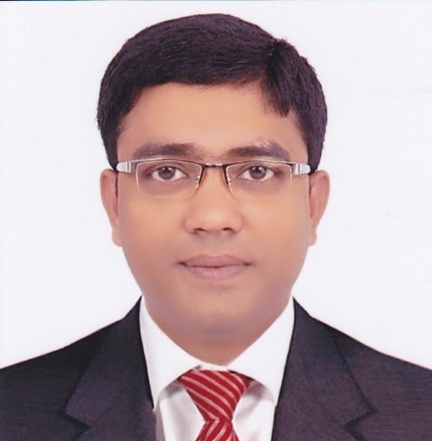 HASSANRESUMEAddress for correspondence:Dubai, UAEMobile:- C/o 971504753686Email:- Hassan.378523@2freemail.com Position DesiredExecutive Assistant Objective	A highly competent, motivated and enthusiastic Executive Assistant with experience of working as part of a team in a busy office environment. Well organised and proactive in providing timely, efficient and accurate administrative support to office Executives and work colleagues. Approachable, well presented and able to establish good working relationships with a range of different people. Career Highlights 	Executive Assistant      Dubai Desert Extreme LLC– Dubai    Aug2014 - PresentOffice Manager            Auto Clear FZE– Sharjah               Oct 2007 - Jul 2014Office Administrator    Bright Pack FZC– Sharjah         Feb 2006  - Sep 2007Professional ExperienceEmployer                 :    Dubai Desert Extreme LLC Ranked 3rd SME 2015& Ranked 4th SME 2013Distribution and Retail of Bikes, Action Sports& LifestylePeriod                      :    Aug 2014 till datePosition Held            :    Executive AssistantDuties & Responsibilities:* Proficient in maintaining the Managing Director calendar and issuing appointments as peravailability and instruction.* Manage MD’s complex and frequently changing travel arrangements (multi destination)and coordinate pre-planning of trips.* Managing calendars for CEO’s, MD’s, CFO’s, COO’s simultaneously.* Ability to act as a liaison between higher executives and other employees.* Ability to store data electronically and arrange it effectively so as to retrieve it instantlywhen required.* Ability to shift appointments when needed and timely informing the respective partiesregarding the change.* Coordinate and set up high level conference calls, board and management meetingsincluding minutes.* Taking notesof weekly sales, distribution, retail, finance &marketing meetings and sendtheMoM to respective attendees.* Excellent ability to prioritize tasks and manage them in an orderly manner.*Building relations with the MD’s contacts and network globally.* Responsible for preparing presentations and materials for meetings.* Acting as back up in managing other Executive’s diaries when their EAs are not available.* Handling and screening calls for Executives.* Monitoring MD’s email and taking action asnecessary.* Manage extensive travel planning for Executives including flights, ground transfers,accommodation& visas.*Handle MD’s personal files, appointment, payments.* Maintain CEO’s & MD’s Credit Card payment on due dates.* Maintain CEO’s & MD’s mortgages/vehicles/personal Loans EMI.* Review all financial documents for suppliers payment such as Cheques, TT, TR, LC, STL,    DAP, LC Discounting & Rent Discounting before MD’s signature.* Keeping the updated banks facilities.* HandlingCEO’s& MD’s personal properties and assisting tenant for their servicequeries (7 properties rented).* CEO’s&MD’sofficial expenses settlements to be complied and provided to Finance.* Maintaining vehicle allocation data every month (30 vehicles).* Maintaining vehicles service, registration, insurance.*Manage payments for DEWA, Etisalat, DU, Salik, Parking Card, and Empower.Employer                   :    AUTOCLEAR/SCINTREX TRACE (Regional Office)World Headquarters & Labs (U.S.A & Canada)                                           An International Manufacturer of Security Systems                                           Baggage Scanners, Explosives Detector, Narcotics DetectorsSAIF Zone, Sharjah, UAEPeriod                    :  Oct 2007 to Jul 2014  Position Held         : Office ManagerDuties & Responsibilities:* Handled five email accounts * Reported office performance to Director on daily basis.* Arranged travel schedule and reservations for executive management.* Arranged visit visa, transportation & hotel booking for company guests.* Organized meeting, conference and exhibitions.* Maintained company confidential documents.* Accepted letters, invoices and financial statements of various departments.* Process expense claims relating to travel and other corporate expenses.* Handled lease & license renewal for 2 companies based in SAIF Zone-Shj& JLT-Dubai.* All visa processes including visas for new recruits, labour card, visa renewals & cancellations for 2 companies based in SAIF Zone- Sharjah & Jumeirah Lakes Tower Dubai.* Organized and updated annual vacation & sick leave.* Analyzed technical and commercial specifications of the project being worked on.* Technical discussion & commercial negotiation with the clients.* Scheduled service engineers for the servicing & Annual Maintenance Contract.* Handled Letter of Credit/performance bond/bid bond.* Follow up with clients for payment. * Renewal of Employee’s health insurance, warehouse insurance & vehicles insurance.* Prepared Sales & Service Quotations, Invoices, Sales work order, Pricing review sheet.* Tender preparation and submission to the clients.* Liaise with the production & traffic department for order execution.* Coordinated with logistics companies for shipment process.* Customs clearance for Import/Export and local bill of entries for Air & Sea shipments.* Arranged domestic and international courier services.* Prepared Certificate of Origin from Chamber of Commerce as well as attestation from     Ministry of Foreign Affairs and Consulate.Key SkillsKey SkillsBusiness OperationAdministrationProject ManagementContract NegotiationResource AllocationReport GenerationBusiness Correspondence Meeting and Travel SupportMinutes of MeetingSchedulingStaffing & PlanningLease AdministrationTenant ManagementManagement ReportingUAE Labour Laws & ImmigrationMS Office*   A result oriented professional with eleven years of experience in administration.*   A result oriented professional with eleven years of experience in administration.Academic QualificationsAcademic QualificationsAcademic QualificationsAcademic QualificationsClassYearDivisionBoard/ UniversityBachelor of Business  Studies (B.B.S)(UAE Attested)2004FirstJamiaMilliaIslamia, (A Central University by an act of Parliament) Delhi-IndiaPost Graduate Dip. in Computer Application2003GoodRCSMDelhi-IndiaLanguage KnownRead, Write & Speak: English, Hindi, Urdu Read:Arabic Driving LicenseValid UAE driving license Visa Status & Availability Employment VisaImmediate JoiningAwardsCEO’s Outstanding achievement award – Oct 2016Outstanding Individual Performance for 2015-2016 –Jul 2016Outstanding Support Staff – Dec-2015, Living Our Values Jul-2015Personal DetailsPersonal DetailsDate of Birth28 Jan1983NationalityIndian  Marital StatusMarriedPassport DetailsExpiry- 30-Apr-2023